Fiat Panda experiment: 80.000 km op groen gas/CNG gewonnen uit afvalwaterFCA Research Centre kan door het experiment de levensvatbaarheid beoordelen van groen gas gewonnen uit riooldrek en afvalwaterDe biobrandstof maakt de weg vrij voor echt duurzame mobiliteit door CO2 emissies te reduceren met 97% in vergelijking tot een benzinemodelDe Panda Natural Power op compressed natural gas is het bestverkochte CNG/aardgasmodel in Europa. Onlangs werd het 300.000ste exemplaar verkochtLijnden, 4 mei 2017CAP Group, het nutsbedrijf dat zich bezighoudt met waterwerken, rioolwater en waterzuiveringsinstallaties in het centrum van Milaan gaan in samenwerking met FCA research Centre een test uitvoeren met een Fiat Panda Natural Power. Deze auto gaat 80.000 kilometer rijden op groen gas/CNG (compressed natural gas) gemaakt van afvalwater. De ingenieurs onderzoeken de effecten van deze vorm van groen gas. Groen gas heeft dezelfde eigenschappen als CNG/aardgas, maar is ontstaan uit hernieuwbare bronnen. Het is nu al een realistische oplossing voor toekomstige mobiliteit. In Nederland zijn er op dit moment zo’n 150 tankstations waar CNG getankt kan worden en dat aantal groeit gestaag. CNG is een realistisch alternatief voor fossiele brandstoffen als benzine en diesel en veroorzaakt vrijwel geen fijnstof en minder stikstofoxide. Deze eigenschappen tonen zelfs een nog positiever beeld bij hernieuwbaar CNG, oftewel groen gas, vooral als berekend wordt vanaf de bron tot aan uitlaat (well-to-wheel) en dus niet alleen uit de uitlaat zelf. Een Panda op CNG bijvoorbeeld stoot 31% minder uit in vergelijking tot de versie op benzine. Als 40% groen gas wordt vermengd met CNG loopt dit voordeel op tot 57%. De reductie van CO2 emissies kan zelfs oplopen tot 97% als de Panda volledig wordt aangedreven door groen gas gewonnen uit riooldrek. Deze waarde komt overeen met de emissies van een elektrisch voertuig waarbij de elektriciteit op een duurzame manier is opgewekt.Daarnaast levert het automobilisten en fleet owners ook financieel voordeel. Tot 56%* kan er bespaard worden ten opzichte van benzine en tot 30%* ten opzichte van diesel. De Fiat Panda waarmee getest wordt is uitgerust met een tweecilinder TwinAir turbomotor die 80 pk levert. De Panda in kwestie loopt op groen gas gewonnen uit riooldrek dat is geproduceerd in de Niguardo-Bresso faciliteit waar CAP Group haar reinigers omzet tot bio-raffinaderijen die in zekere zin rijkdom uit rioolwater halen. Studies uitgevoerd door CAP Group – die spoedig haar eerste tankstation met lokaal geproduceerd groen gas opent in Milaan – schat dat de Bresso faciliteit bijna 342.000 kg groen gas kan produceren. Dit is voldoende voor 416 voertuigen die 20.000 km op jaarbasis rijden, resulterend in een totaal van 8,3 miljoen kilometer of tweehonderd keer de omtrek van de aarde. 
Wat is groen gas?Groen gas is een biobrandstof gewonnen uit bioafval van boerderijen en het organische gedeelte van afval afkomstig van gescheiden afvalinzameling. FCA en CAP Group ondersteunen deze vorm van bio CNG gezien het potentieel van de vermindering van emissies. De voordelen van groen gas zijn talrijk. Ten eerste gaat het om een hernieuwbare brandstof en is als zodanig vrijwel onuitputtelijk. Verder staat groen gas garant voor lage emissies van verontreinigende stoffen en broeikasgassen. Bovendien is de ecologische impact, volgens well-to-wheel, gelijk aan die van elektrische auto’s. Er zijn geen verdere aanpassingen vereist aan auto’s die momenteel al op CNG rijden. Het vermindert de afhankelijkheid van olie, zorgt voor werkgelegenheid, draagt bij aan de economische duurzaamheid van landbouw en veeteelt, hergebruikt afval en kan de lokale belasting op afvalverwerking verminderen.*afhankelijk van de calorische waarde van CNG-----------------------------------------EINDE BERICHT----------------------------------------Noot voor de redactie:Fiat Chrysler Automobiles (FCA) is de op 7 na grootste autofabrikant ter wereld. De groep ontwerpt, ontwikkelt, produceert en verkoopt auto’s, bedrijfswagens, onderdelen en productiesystemen wereldwijd. Het opereert met de merken Abarth, Alfa Romeo, Chrysler, Dodge, Fiat, Fiat Professional, Jeep, Lancia, Ram, Maserati, SRT (race divisie toegewijd aan high performance auto’s) en Mopar (aftersalesmerk van FCA voor accessoires, services, customer care en originele onderdelen). Ook behoren Comau (productierobots), Magneti Marelli (elektronica) en Teksid (ijzer en aluminium onderdelen) tot FCA. FCA levert ook financieringen, lease- en huurdiensten door middel van dochterondernemingen, joint ventures en overeenkomsten met gespecialiseerde finance operators. FCA bevindt zich in 40 landen wereldwijd en onderhoudt commerciële klantrelaties in meer dan 140 landen. In 2016 verkocht FCA ruim 4,7 miljoen voertuigen. FCA is beursgenoteerd op de New York Stock Exchange (“FCAU”) en de Milan Stock Exchange (“FCA”).Groen gas is de duurzame variant van CNG en wordt gemaakt door biogas op te waarderen tot het dezelfde kwaliteit heeft als CNG. Groen gas wordt schoon geproduceerd en is hernieuwbaar. Er zijn zo’n 150 tanklocaties in Nederland. De tanklocaties zijn strategisch verspreid over het land en rond de grote steden. Ga voor meer informatie over groen gas, zoals tanklocaties, naar www.groengas.nl.Niet voor publicatie: voor meer informatie kunt u contact opnemen met Toine DamoPublic Relations OfficerT:	+31 (0) 20 3421 864
M: 	+31 (0) 6 29 584 772E: 	toine.damo@fcagroup.comW:	www.fiatpress.nl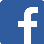 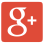 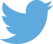 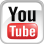 